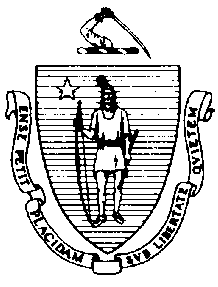 The Executive Office of Health and Human ServicesDepartment of Public HealthBureau of Environmental HealthCommunity Sanitation Program5 Randolph Street, Canton, MA 02021Phone: 781-828-7700 Fax: 781-828-7703April 19, 2017Steven J. O’Brien, SuperintendentMassachusetts Treatment Center30 Administration RoadBridgewater, MA 02324Re: Facility Inspection – Massachusetts Treatment Center, BridgewaterDear Superintendent O’Brien:In accordance with M.G.L. c. 111, §§ 5, 20, and 21, as well as Massachusetts Department of Public Health (Department) Regulations 105 CMR 451.000: Minimum Health and Sanitation Standards and Inspection Procedures for Correctional Facilities; 105 CMR 480.000: Storage and Disposal of Infectious or Physically Dangerous Medical or Biological Waste (State Sanitary Code, Chapter VIII); 105 CMR 590.000: Minimum Sanitation Standards for Food Establishments (State Sanitary Code Chapter X); the 1999 Food Code; 105 CMR 520.000 Labeling; and 105 CMR 205.000 Minimum Standards Governing Medical Records and the Conduct of Physical Examinations in Correctional Facilities; I conducted an inspection of the Massachusetts Treatment Center on March 22 and 23, 2017 accompanied by 
Kenneth Finn, Environmental Health and Safety/Fire Safety Officer. Violations noted during the inspection are listed below including 96 repeat violations:HEALTH AND SAFETY VIOLATIONS(* indicates conditions documented on previous inspection reports)Front Lobby Waiting Area 105 CMR 451.350*	Structural Maintenance: Ceiling water damagedMail Room	No Violations NotedMale Bathroom105 CMR 451.123*	Maintenance: Ceiling vent dustyFemale Bathroom105 CMR 451.123*	Maintenance: Ceiling vent dustyAdministration AreaUtility Closet # A2-52	No Violations NotedUtility Closet # A3-29	No Violations NotedMain Area 105 CMR 451.353*	Interior Maintenance: Ceiling tiles damaged105 CMR 451.353*	Interior Maintenance: Ceiling tiles water damaged105 CMR 451.353*	Interior Maintenance: Ceiling tiles missingHandicapped Bathroom105 CMR 451.123	Maintenance: Ceiling tiles water damagedMale Bathroom	No Violations NotedFemale Bathroom	No Violations NotedControl Area Roll Call Room  105 CMR 451.200	Food Storage, Preparation and Service: Food service not in compliance with 
105 CMR 590.000, food vending machine tray dirtyMale Locker Room105 CMR 451.123	Maintenance: Caulking damaged around sinksFemale Locker Room105 CMR 451.353	Interior Maintenance: Ceiling vent dusty105 CMR 451.353	Interior Maintenance: Ceiling tile missingControl Room # A2-40105 CMR 451.353	Interior Maintenance: Ceiling tiles damaged105 CMR 451.353	Interior Maintenance: Ceiling tiles missingControl Room Bathroom	No Violations NotedCentral Tower105 CMR 451.353*	Interior Maintenance: Window pane cracked105 CMR 451.353*	Interior Maintenance: Window latch broken105 CMR 451.350*	Structural Maintenance: Four windows broken105 CMR 451.350*		Structural Maintenance: Window not weathertight, plastic covering windowInmate Bathroom # A2-46105 CMR 451.353*	Interior Maintenance: Ceiling tiles damaged outside bathroomStrip Room # A2-45105 CMR 451.350*	Structural Maintenance: Ceiling damagedVisiting Room	No Violations NotedChildren’s Day Room	No Violations NotedConference Rooms105 CMR 451.353	Interior Maintenance: Ceiling tiles damagedToxic/Caustic Closet	No Violations NotedFire Safety Room	No Violations NotedCentral Laundry	No Violations NotedArchives	No Violations NotedTherapy Room # A1-19	No Violations NotedUtility Closet # A1-11	No Violations NotedA UnitsA Control105 CMR 451.353*	Interior Maintenance: Ceiling tiles water damaged105 CMR 451.353*	Interior Maintenance: Ceiling tiles missing105 CMR 451.130*	Plumbing: Plumbing not maintained in good repair, sink faucet looseControl Bathroom	No Violations NotedA1 UnitCommon Area105 CMR 451.353*	Interior Maintenance: Ceiling surface damaged105 CMR 451.350*	Structural Maintenance: Window cracked near stairsSlop Sink # A1-1105 CMR 451.353*	Interior Maintenance: Ceiling damagedUtility Closet # AG-2	No Violations NotedUtility Closet # AM-2	No Violations Noted2nd Floor Showers	Unable to Inspect Shower # AM-13 – In Use	No Violations Noted1st Floor Showers105 CMR 451.123	Maintenance: Soap scum on curtain in shower # AG-13Cells 105 CMR 451.353	Interior Maintenance: Floor surface damaged in cell # 11 and 12A2 UnitCommon Area105 CMR 451.353*	Interior Maintenance: Floor paneling missing outside 1st floor showers105 CMR 451.353	Interior Maintenance: Ceiling surface damaged in main areaClassroom # A1-8	No Violations NotedUtility Closet	No Violations Noted2nd Floor Showers105 CMR 451.123	Maintenance: Floor paint peeling in shower # AM-351st Floor Showers	 105 CMR 451.123*	Maintenance: Floor cracked in shower # AG-35105 CMR 451.123	Maintenance: Floor paint peeling in shower # AG-35105 CMR 451.123	Maintenance: Door frame rusted in shower # AG-36Cells105 CMR 451.350*	Structural Maintenance: Ceiling damaged in cell # 13105 CMR 451.350	Structural Maintenance: Ceiling damaged in cell # 11105 CMR 451.353*	Interior Maintenance: Floor tiles missing in cell # 4 and 6105 CMR 451.353	Interior Maintenance: Baseboard damaged outside cell # 28IPS	No Violations NotedIPS Interview	Unable to Inspect – In UseUtility Closet	No Violations NotedBathroom # A1-40	No Violations NotedBooking	No Violations NotedHealth Service UnitBiohazard Room # A1-23	No Violations NotedMale Bathroom # A1-47	No Violations NotedMedication Room # A1-35	No Violations NotedAdministrative Assistant Room # AI-36	No Violations NotedDentist’s Office # A1-37	Unable to Inspect – In UseX-Ray Room # A1-46	No Violations NotedMain Area	No Violations NotedBreak Room # A1-65	No Violations NotedNurse Practitioner’s Office # A1-58	No Violations NotedMedical Records Room # A1-60	No Violations NotedPatient Bathroom # A1-69	No Violations NotedExam Room # A1-58105 CMR 451.126	Hot Water: Hot water temperature recorded at 1000FUtility Closet # A1-68105 CMR 451.353*	Interior Maintenance: Ceiling vent dustyExam Room # A1-49	No Violations NotedOfficer’s Area	No Violations NotedFemale Bathroom # A1-48	No Violations NotedChemical Closet # B1-13	No Violations NotedTherapy Suite105 CMR 451.353*	Interior Maintenance: Ceiling tiles damaged105 CMR 451.353*	Interior Maintenance: Ceiling tiles missingOffices	No Violations NotedUtility Closet	No Violations NotedMale Bathroom	No Violations NotedFemale Bathroom	No Violations NotedB Units105 CMR 451.353*	Interior Maintenance: Ceiling tiles damaged outside B UnitsB Control	No Violations NotedControl Bathroom105 CMR 451.123*	Maintenance: Ceiling vent dustyB1 UnitCommon Area105 CMR 451.350*	Structural Maintenance: Window cracked near washer and dryer unitsUtility Closet # B1-1105 CMR 451.353	Interior Maintenance: Pipe insulation damagedTherapy Room # B1-2 & B1-3105 CMR 451.350*	Structural Maintenance: Ceiling damaged in room # B1-32nd Floor Showers	No Violations Noted1st Floor Showers105 CMR 451.123	Maintenance: Floor paint damaged in shower # BG-13Cells	No Violations NotedB2 UnitCommon Area	No Violations NotedUtility Closet # B1-11	No Violations NotedUtility Closet # BG-50	No Violations Noted2nd Floor Showers		Unable to Inspect – In Use1st Floor Showers	No Violations NotedCells105 CMR 451.350*	Structural Maintenance: Ceiling damaged and covered with plastic in cell # 24, 25, and 26105 CMR 451.353	Interior Maintenance: Ceiling surface damaged in cell # 27 and 29105 CMR 451.353	Interior Maintenance: Floor surface damaged in cell # 9Maintenance CorridorMaintenance Workshop # B1-62	No Violations NotedBulk Storage # EI-59	No Violations NotedStaff Bathroom # B1-76105 CMR 451.123	Maintenance: Caulking damaged around sinksStore Room # B1-75105 CMR 451.350*	Structural Maintenance: Ceiling damagedFlammable Storage # B1-63	Unable to Inspect – LockedTool Crib Room # B1-74105 CMR 451.200	Food Storage, Preparation and Service: Food storage not in compliance with 
105 CMR 590.000, interior of refrigerator damaged105 CMR 451.200	Food Storage, Preparation and Service: Food preparation not in compliance with 
105 CMR 590.000, interior of microwave dirtyCanteen Room	No Violations NotedBarber Shop	No Violations NotedFood ServiceSouth-Side Dining AreaFC 6-501.11*	Maintenance and Operation; Repairing: Facility not in good repair, ceiling tiles missingFC 6-501.11*	Maintenance and Operation; Repairing: Facility not in good repair, floor surface damaged on far right of dining areaNorth-Side Dining AreaFC 6-501.11*			Maintenance and Operation; Repairing: Facility not in good repair, ceiling tiles missingKitchen3-Bay Sink AreaFC 5-205.15(B)	Plumbing System, Operations and Maintenance: Plumbing system not maintained in 	good repair, faucet leakingRinse/Dishwashing AreaFC 6-501.12(A)*	Maintenance and Operation; Cleaning: Facility not cleaned properly, wall dirty under table, possible mold and/or mildewFC 4-501.11(A)	Maintenance and Operation, Equipment: Equipment not maintained in a state of good repair, warewash machine must be filled manuallyFC 4-501.11(A)	Maintenance and Operation, Equipment: Equipment not maintained in a state of good repair, soap dispensing system in warewash machine not functioning properlyFC 4-501.11(A)	Maintenance and Operation, Equipment: Equipment not maintained in a state of good repair, warewash machine not meeting appropriate sanitizing temperatureServing Area	No Violations NotedCooler # 6/Freezer UnitFC 3-305.11(A)(2)*	Preventing Contamination from Premises: Food exposed to dust, cooler fans dustyFC 3-302.11(A)(4)	Preventing Food and Ingredient Contamination: Preventing cross contamination, cookies on trays not appropriately coveredFC 3-302.11(A)(4)	Preventing Food and Ingredient Contamination: Preventing cross contamination, cereal not appropriately coveredDry StorageFC 6-501.11*	Maintenance and Operation; Repairing: Facility not in good repair, ceiling damagedFC 6-501.11*	Maintenance and Operation; Repairing: Facility not in good repair, floor surface damagedFC 4-903.11(A)(2)	Protection of Clean Items, Storing: Single-service items not protected from contamination, utensils left uncoveredRecycling Area	No Violations NotedOffice	No Violations NotedHoodsFC 6-501.11*	Maintenance and Operation; Repairing: Facility not in good repair, floor tiles damaged and missing near kettlesUtility/Toxic ClosetFC 6-501.11*	Maintenance and Operation; Repairing: Facility not in good repair, ceiling paint peelingFC 6-501.11*	Maintenance and Operation; Repairing: Facility not in good repair, ceiling water damagedFC 6-501.16	Maintenance and Operation; Cleaning: Wet mop stored in bucketFC 6-501.12(A)	Maintenance and Operation; Cleaning: Facility not cleaned properly, mobile fan dustyInmate Bathroom 	No Violations NotedSwill Room	No Violations NotedStaff Food Service Dining Area FC 6-501.11*	Maintenance and Operation; Repairing: Facility not in good repair, ceiling tiles missingKitchen Prep AreaFC 3-304.12(A)	Preventing Contamination from Utensils: Service utensils handle stored below the 	food and container line, scoop stored in food on prep tableStorage Area FC 3-302.12	Preventing Food and Ingredient Contamination: Unlabeled food containers, prepared food not dated in refrigerator # 1GymMain Area105 CMR 451.353*	Interior Maintenance: Floor surface damaged throughout105 CMR 451.353*	Interior Maintenance: Ceiling tiles missing in back cornerMale Staff Bathroom105 CMR 451.123	Maintenance: Shower floor damaged105 CMR 451.123	Maintenance: Caulking damaged around sinksFemale Staff Bathroom	No Violations NotedInmate Bathroom	No Violations NotedUtility Room	No Violations NotedOffice	No Violations NotedC UnitsC Control105 CMR 451.353*	Interior Maintenance: Ceiling tiles missing105 CMR 451.200	Food Storage, Preparation and Service: Food preparation not in compliance with 
105 CMR 590.000, toaster oven dirtyControl Bathroom	No Violations NotedC1 UnitCommon Area105 CMR 451.353	Interior Maintenance: Ceiling surface damaged105 CMR 451.350	Structural Maintenance: Ceiling leakingUtility Closet # CG-2	No Violations Noted2nd Floor Showers105 CMR 451.123*	Maintenance: Floor paint damaged in shower # CM-131st Floor Showers	No Violations NotedCells	No Violations NotedC2 UnitCommon Area105 CMR 451.353	Interior Maintenance: Ceiling surface damaged105 CMR 451.350	Structural Maintenance: Ceiling leakingUtility Closet105 CMR 451.350*	Structural Maintenance: Ceiling water damaged2nd Floor Showers105 CMR 451.123*	Maintenance: Floor paint damaged in shower # CM-361st Floor Showers105 CMR 451.123*	Maintenance: Floor paint damaged in shower # CG-35 and CG-36Cells105 CMR 451.353*	Interior Maintenance: Door window broken in cell # 10 and 11105 CMR 451.353	Interior Maintenance: Floor surface damaged outside cell # 9D Units105 CMR 451.353*	Interior Maintenance: Ceiling tiles missing outside of D UnitsUtility Closet # D1-12	No Violations NotedD Control	No Violations NotedControl Bathroom	No Violations NotedD1 UnitCommon Area105 CMR 451.350*	Structural Maintenance: Ceiling damaged at entrance105 CMR 451.350*	Structural Maintenance: Window cracked near cell # 1105 CMR 451.350	Structural Maintenance: Ceiling leakingUtility Closet	No Violations NotedTherapy Room # D1-3105 CMR 451.353*	Interior Maintenance: Ceiling damaged2nd Floor Showers	No Violations Noted1st Floor Showers105 CMR 451.123*	Maintenance: Floor paint damaged in shower # DG-12 and DG-13Cells	No Violations NotedD2 UnitCommon Area105 CMR 451.353*	Interior Maintenance: Floor tiles missing outside of 1st floor showersUtility Closet # D1-10105 CMR 451.353	Interior Maintenance: Ceiling surface damaged2nd Floor Showers	Unable to Inspect Shower # DM-36 Out-of-Order105 CMR 451.123	Maintenance: Floor paint peeling in shower # DM-35105 CMR 451.123	Maintenance: Door frame rusted in shower # DM-35105 CMR 451.123	Maintenance: Mold on ceiling in shower # DM-351st Floor Showers105 CMR 451.123*	Maintenance: Floor paint damaged in shower # DG-35 and DG-36105 CMR 451.123*	Maintenance: Door frame rusted in shower DG-36Cells	No Violations NotedChapel105 CMR 451.353*	Interior Maintenance: Ceiling tile missingMinimum Privilege UnitControl105 CMR 451.353	Interior Maintenance: Ceiling tile damagedControl Bathroom	No Violations NotedMain AreaUtility Closet	No Violations NotedCloset # A2-25	No Violations NotedShowers105 CMR 451.123*	Maintenance: Floor paint damaged in shower # 1105 CMR 451.123	Maintenance: Soap scum on walls in shower # 1 and 2Cells	No Violations NotedLibrary # 132-3	No Violations NotedLibrary Bathroom # B2-12	No Violations NotedLibrary Storage # B2-13	No Violations NotedLearning CenterHallway105 CMR 451.353*	Interior Maintenance: Ceiling tiles missingMale Staff Bathroom	No Violations NotedFemale Staff Bathroom105 CMR 451.123*	Maintenance: Ceiling water damagedUtility Closet # B2-28	No Violations NotedToxic/Caustic Closet # B2-29	No Violations NotedBathroom # B2-34	No Violations NotedInmate Bathroom # B2-16	No Violations NotedIndustry OperationsPrint Shop	No Violations NotedArt Room	No Violations NotedWood Shop	No Violations NotedHallway105 CMR 451.350*	Structural Maintenance: Ceiling leakingAssembly Room	No Violations NotedUtility Closet # C2-10	No Violations NotedInmate Bathroom # C2-11	No Violations NotedStaff Office # C2-16	No Violations NotedStaff Office Bathroom	No Violations NotedMODULAR UNITSSouth 1Staff AreaStaff Bathroom105 CMR 451.123	Maintenance: Light outOffices	No Violations NotedStaff Break Room	No Violations NotedCommon AreaDay Room	No Violations NotedMedication Room	No Violations NotedExam Room	No Violations NotedBack Rooms	No Violations NotedDorm HallwayDorms	No Violations NotedUtility Closet105 CMR 451.353	Interior Maintenance: Wet mop stored in bucket105 CMR 451.130	Plumbing: Plumbing not maintained in good repair, slop sink leakingEast Bathroom105 CMR 451.123*	Maintenance: Soap scum on shower curtains in shower # 1-5105 CMR 451.123	Maintenance: Mold on ceiling105 CMR 451.123	Maintenance: Wall vents dustyWest Bathroom 	105 CMR 451.123*	Maintenance: Soap scum on shower curtains in shower # 1-5105 CMR 451.123*	Maintenance: Wall vents dustySouth 2Staff AreaStaff Bathroom105 CMR 451.123	Maintenance: Light outStaff Break Room105 CMR 451.353	Interior Maintenance: Ceiling vent dustyCommon AreaDay Room	No Violations NotedOld Laundry Area	No Violations NotedBack Rooms	No Violations NotedDorm Hallway105 CMR 451.353	Interior Maintenance: Floor tiles damagedDorms	No Violations NotedUtility Closet	No Violations NotedEast Bathroom105 CMR 451.123*	Maintenance: Soap scum on shower curtains in shower # 1-5105 CMR 451.123*	Maintenance: Ceiling vents dusty105 CMR 451.123	Maintenance: Mold on walls outside showersWest Bathroom105 CMR 451.123	Maintenance: Urinal out-of-order105 CMR 451.123	Maintenance: Wall vents dusty outside showersNorth 1Staff AreaStaff Bathroom	No Violations NotedStaff Break Room	No Violations NotedConference Room	No Violations NotedCommon AreaDay Room	No Violations NotedOld Laundry Area	No Violations NotedBack Rooms	No Violations NotedDorm HallwayDorms	No Violations NotedUtility Closet105 CMR 451.353	Interior Maintenance: Ceiling vent dustyEast Bathroom105 CMR 451.123	Maintenance: Counter top damaged105 CMR 451.123	Maintenance: Wall vent dusty outside showers105 CMR 451.123	Maintenance: Shower surface damaged in shower # 1-5West Bathroom105 CMR 451.123*	Maintenance: Wall vent rusted in shower area105 CMR 451.123*	Maintenance: Bottom of toilet partitions rusted105 CMR 451.123	Maintenance: Wall vent dusty outside showersNorth 2Staff AreaStaff Bathroom	Unable to Inspect – In UseStaff Break Room	No Violations NotedConference Room	No Violations NotedCommon AreaDay Room	No Violations NotedOld Laundry Area	No Violations NotedBack Room	No Violations NotedDorm HallwayDorms	No Violations NotedUtility Closet105 CMR 451.353*	Interior Maintenance: Wall damaged105 CMR 451.353*	Interior Maintenance: Floor damaged105 CMR 451.353*	Interior Maintenance: Drain cover not secure in slop sinkEast Bathroom105 CMR 451.123	Maintenance: Wall vent dusty outside showers105 CMR 451.123	Maintenance: Soap scum on walls in shower # 1-5West Bathroom105 CMR 451.123*	Maintenance: Unfinished wood bench in handicapped shower105 CMR 451.123*	Maintenance: Soap scum on shower curtains in shower # 2, 3, 4, and 5105 CMR 451.123	Maintenance: Soap scum on shower curtains in shower # 1105 CMR 451.123	Maintenance: Wall vent dusty outside showersVEHICLE TRAP TOWER105 CMR 451.200	Food Storage, Preparation and Service: Food storage not in compliance with 
105 CMR 590.000, utensils left uncoveredREAR TOWER105 CMR 451.350*	Structural Maintenance: Two windows crackedCOMMUNITY TRANSITION HOUSE1st FloorKitchenFC 6-501.11	Maintenance and Operation; Repairing: Facility not in good repair, upper cabinet damagedLiving Area	No Violations NotedBathroom/Laundry	No Violations Noted2nd FloorBathroom	No Violations NotedBedrooms	No Violations NotedBasement	No Violations NotedObservations and RecommendationsThe inmate population was 512 at the time of inspection.At the time of inspection, the warewash machine was not reaching the appropriate temperature and was not functioning properly. The Department recommended the kitchen use paper plates and utensils until the temperature was brought into compliance.This facility does not comply with the Department’s Regulations cited above. In accordance with 105 CMR 451.404, please submit a plan of correction within 10 working days of receipt of this notice, indicating the specific corrective steps to be taken, a timetable for such steps, and the date by which correction will be achieved. The plan should be signed by the Superintendent or Administrator and submitted to my attention, at the address listed above.To review the specific regulatory requirements please visit our website at www.mass.gov/dph/dcs and click on "Correctional Facilities" (available in both PDF and RTF formats).To review the Food Establishment regulations please visit the Food Protection website at www.mass.gov/dph/fpp and click on “Food Protection Regulations”. Then under “Retail” click “105 CMR 590.000 - State Sanitary Code Chapter X – Minimum Sanitation Standards for Food Establishments” and “1999 Food Code”.To review the Labeling regulations please visit the Food Protection website at www.mass.gov/dph/fpp and click on “Food Protection Regulations”. Then under “General Food Regulations” click “105 CMR 520.000: Labeling.”This inspection report is signed and certified under the pains and penalties of perjury.Sincerely,Nicholas Gale Environmental Health Inspector, CSP, BEHcc:	Jan Sullivan, Acting Director, BEHSteven Hughes, Director, CSP, BEHTimothy Miley, Director of Government AffairsMarylou Sudders, Secretary, Executive Office of Health and Human Services Thomas Turco, Commissioner, DOCKenneth Finn, EHSO/FSOEric J. Badger, CHO, Health Agent, Bridgewater Health DepartmentClerk, Massachusetts House of RepresentativesClerk, Massachusetts SenateDaniel Bennett, Secretary, EOPSSJennifer Gaffney, Director, Policy Development and Compliance UnitCHARLES D. BAKERGovernorKARYN E. POLITOLieutenant Governor